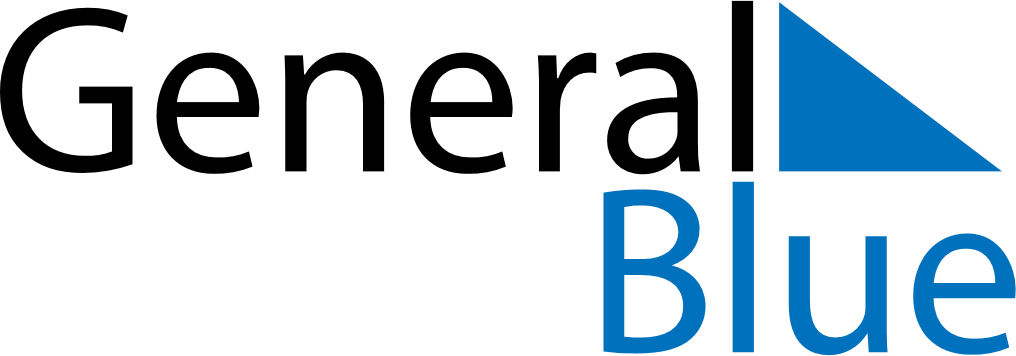 2019 – Q2Saint Barthelemy  2019 – Q2Saint Barthelemy  2019 – Q2Saint Barthelemy  2019 – Q2Saint Barthelemy  2019 – Q2Saint Barthelemy  AprilAprilAprilAprilAprilAprilAprilMondayTuesdayWednesdayThursdayFridaySaturdaySunday123456789101112131415161718192021222324252627282930MayMayMayMayMayMayMayMondayTuesdayWednesdayThursdayFridaySaturdaySunday12345678910111213141516171819202122232425262728293031JuneJuneJuneJuneJuneJuneJuneMondayTuesdayWednesdayThursdayFridaySaturdaySunday123456789101112131415161718192021222324252627282930Apr 19: Good FridayApr 21: Easter SundayApr 22: Easter MondayMay 1: Labour DayMay 8: Victory DayMay 26: Mother’s DayMay 30: Ascension DayJun 9: PentecostJun 10: Whit Monday